Gift Aid Declaration and/or Loyalty Form Boost your donation by 25p of Gift Aid for every £1 you donate.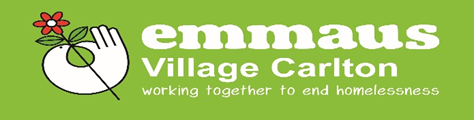 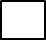 Gift Aid and Loyalty         (for completion by UK Tax payers only (block capitals please)Loyalty Only Please note: We are required to send you a Gift Aid notification letter. Providing your email address will save us considerable postage costs and, unless you want us to, we will not use your email address for any other purpose.(Please note the below statements are only applicable to customers signing up to our Gift Aid Scheme)I want to Gift Aid my current donation and any donations I make to Emmaus Village Carlton.I am a UK taxpayer and understand that if I pay less Income Tax and/or Capital Gains Tax than the amount of Gift Aid claimed on all my donations in that tax year it is my responsibility to pay any difference.I will notify Emmaus Village Carlton of any change in my personal circumstances, such as name and address, or that I no longer pay UK Income or Capital Gains tax or I wish to cancel the declaration.I confirm Emmaus Village Carlton will act as my agent in selling the goods, from which a 2% commission fee + VAT will be deducted from the proceeds of the sale. The net proceeds from the sale of the goods will be donated to Emmaus Village Carlton. Any unsold goods will be recycled to maximise our revenue.We/You have the right to terminate the agency agreement at any time. By completing this form you are also confirming you are not acting as a business in selling your goods.We will write to you periodically to see if you wish to donate the proceeds from you Sales. This is a HM Revenue and Customs requirement that we must follow.We will not be able to keep you informed about Emmaus Village Carlton without your permission. Please tick the boxes below so that we can continue to share information and ask for your help.Text (SMS)Gift Aid AgreementThank you for signing up to the Gift Aid Scheme. By providing your name and address this means that for every £1 Emmaus Village Carlton raises from the sale of your goods, as well as ordinary money donations you make, we can claim a further 25p from HM Revenue and Customs.If the Gift Aid Agreement is terminated the rest of your goods will be sold out of the Gift Aid scheme. Thank you for supporting Emmaus Village Carlton 	Title:Forename:Surname:Home Address:Home Address:County:Postcode:Today’s date:Contact Telephone number:Signature:Email:Yes, I am happy to be contacted by:Email:Telephone:Post: